Test Project (builds TestV1.dll) Properties: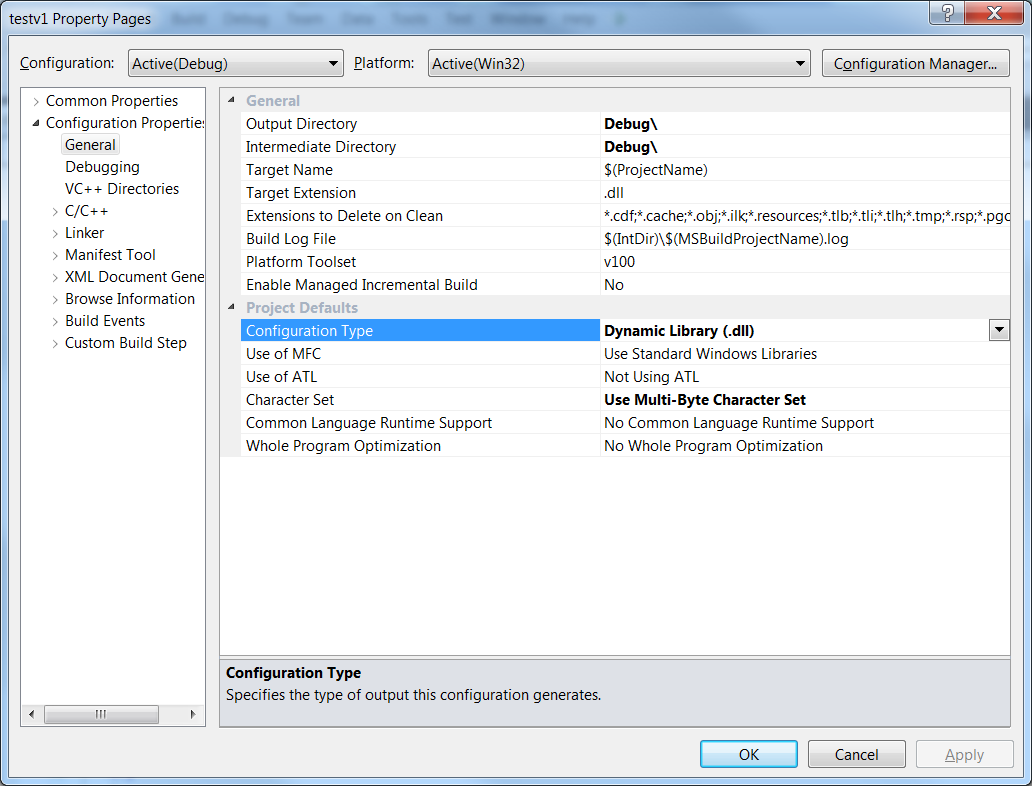 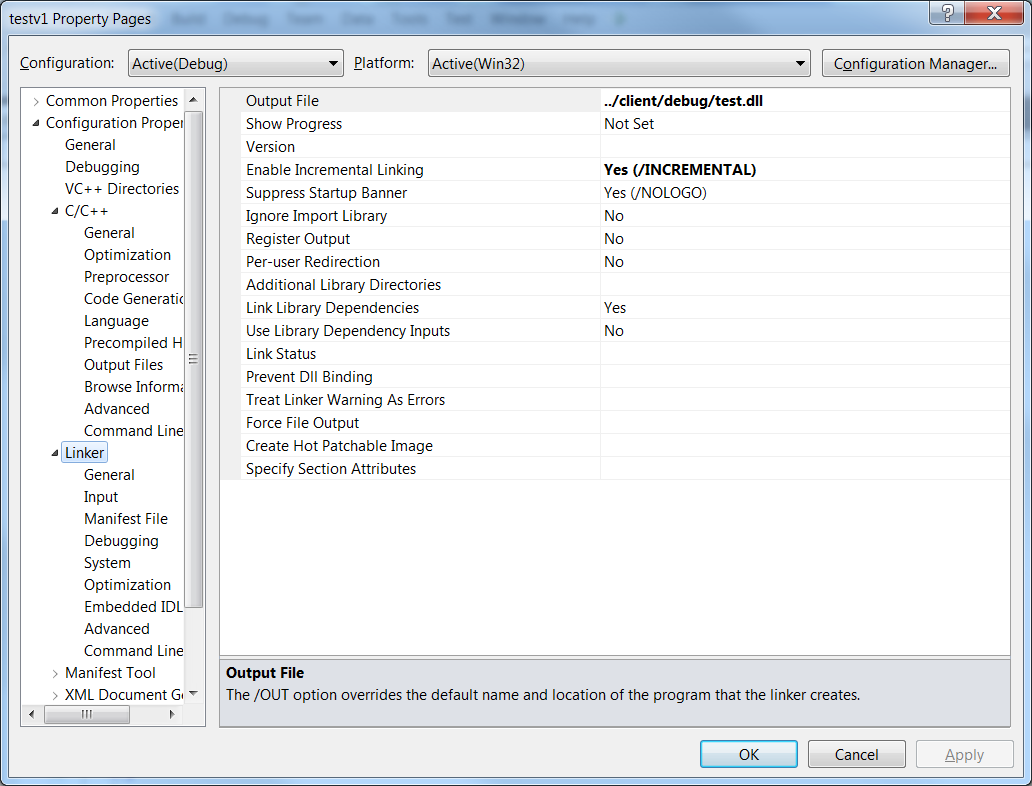 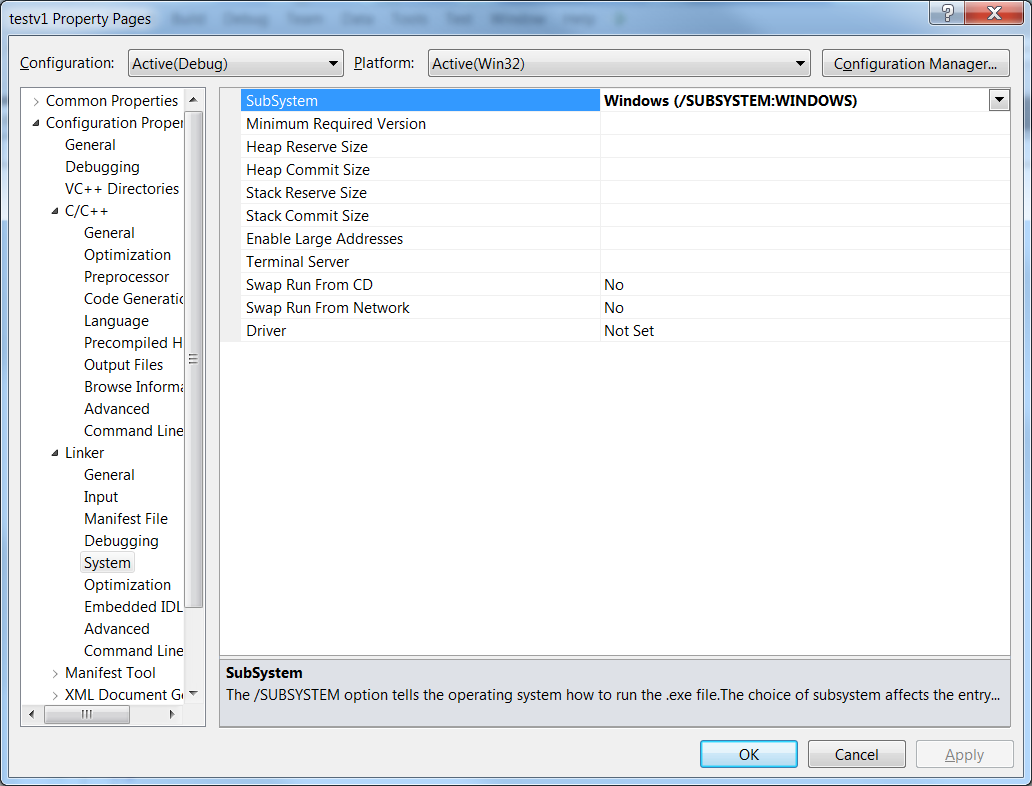 